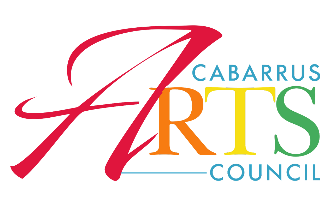 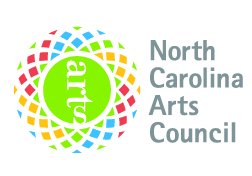 PROJECT ASSISTANCE APPLICATIONApplicant DataName of Organization_________________________________________________________________Mailing Address______________________________________________________________________City_______________________________State__ NC___  Zip________________County CabarrusWebsite_________________________________Organization’s EIN: _______________________		Organization's UEI: _______________________Contact PersonName_________________________________________________________________Title __________________________________________________________________Contact Information: (w)___________________ (cell)_____________________E-mail ____________________________Check here if you are using a Fiscal Agent and complete the Fiscal Agent Page of this document.Organization InformationPlease give a brief description of your organization (Public schools and other large governmental or community agencies should provide a description of their arts program only rather than the entire organization):OVERVIEW Please give a brief description of your organization, including mission, board and staff composition, commitment to arts programming, and fundraising/ revenue plans to support the match required for this grant. ARTISTIC EXCELLENCE Describe your past work in providing arts experiences, how you’ve evaluated success with those programs, and lessons from that experience you all by incorporating into the current project.IMPACT Describe who your organization typically serves and the anticipated number of participants/members/ audiences for the programs supported with this grant. Describe the demographics (race, age, gender, special populations) of the community members you intend to reach with this project and how you plan outreach and marketing efforts to engage that audience.Multicultural Artistic LeadershipTo ensure that Grassroots Arts programs reflect the racial and ethnic diversity of our county,  Cabarrus Arts Council is required to spend a percentage of its annual county allotment on programming that reflects African American, Asian American, Latino and Native American cultures. This requirement is met through supporting arts programming conducted by artists, ensembles, or organizations of color.Do 50% or more of the artistic leaders for this project identify as African American, Asian American, Latino, or Native American?  Yes ______	No ______If yes, please describe the cultural background(s) of your artistic leaders?Organizational FinancesLast Year Actual FY____________ 	Current Year FY ___________ 	 Actual Income $____________ 		Projected Income $____________ Actual Expenses $____________ 	Projected Expenses $ ___________ Fiscal year of applicant: ________________ through ________________			    month/day			   month/dayCURRENT PROJECT ASSISTANCE REQUESTGrant Request $__________ (Must be matched 1:1)Previous Grant Amount Received $___________ Fiscal year ___________Project Start Date _________________  Project End Date _____________ (Eligible dates between January 1, 2024 and June 30, 2024)Project NarrativePlease attach a narrative providing the information requested below for the project you propose. Pleasebe concise and specific as possible:1. Project title or summary description2. Project goals4. Location where project will take place5. Description of project activities6. Description of the artists to be involved in the project, how and why they were chosen and, if appropriate, the rate of payment for their services (If you have not yet selected the artists, describe the kinds of artists you intend to involve and how you will select them.)7. Description of how the project will be publicized and promoted to reach intended participants8. Description of how you will evaluate the projectPROJECT BUDGET SUMMARYApplicant Name__________________________________________Budget Summary of Proposed ProjectThis page is only a budget summary. You must also provide an itemized budget as an attachment.Project Expenses 			Cash 	     	 =	Grant Amount 	+	ApplicantExpenses 			Requested 		Cash Match A  Personnel	    Administrative staff 			____________ 		____________ 		____________     Artistic staff 				____________		____________ 		____________     Technical/Production staff			____________ 		____________ 		____________ B Outside Fees and Services    Artistic contracts 			____________ 		____________ 		____________     Other contracts				____________ 		____________ 		____________ C Space Rental 				____________ 		____________ 		____________ D Travel 					____________ 		____________ 		____________ E  Marketing				____________ 		____________ 		____________ F  Remaining Project Expenses		____________ 		____________ 		____________ G Total Cash Expenses 	           		____________	 =	____________ 	+	____________Describe what you include in remaining project expenses:____________________________________________________________________________________________________________________________________________________________________________________________________________________________________Project Income				Cash IncomeA  Admissions				____________B  Contracted Services Revenue 		____________C  Other Revenue				____________D  Private Support    Corporate support 			____________    Foundation support 			____________    Other private support 			____________E  Government Support    Federal 				____________    State/regional (not including this request) 	____________    Local					____________F  Applicant Cash 				____________G Grant Amount Requested 			____________    in this applicationH Total Cash Income 		              	____________    (must at least equal Total Cash Expenses, Item G above)If your project is approved for funding, but less than the full amount you requested, how will you you adjust? (For example, other sources of funding, reduced programming, etc)Applicant AttachmentsPlease use this checklist to make sure you have completed your application properly.  ____Completed Application including Project Narrative ____ Itemized Project Budget____IRS tax determination letter____Independent Audit or year-end financial statements for the most recently completed fiscal year.All application materials, including attachments, should be emailed to heather@cabarrusartscouncil.org by Noon on January 22nd, 2023. DO NOT send hard copies.CertificationWe certify that the information contained in this application, including all attachments and supporting materials, is true and correct to the best of our knowledge.Name and Position of Authorizing Official ___________________________________________	Signature___________________________________Date________________________Name and Position of Project Coordinator __________________________________________	Signature___________________________________Date________________________